                                                                  проект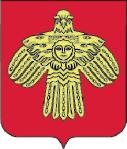 КОМИ РЕСПУБЛИКАСА ПРАВИТЕЛЬСТВОЛÖНШ У Ö МПРАВИТЕЛЬСТВО РЕСПУБЛИКИ КОМИП О С Т А Н О В Л Е Н И Еот ______ ____________ 20____ г. № _______г. СыктывкарО внесении изменений в постановление Правительства Республики Коми от 14 февраля . № 20 «О компенсации родителям (законным представителям) платы за присмотр и уход за детьми, посещающими образовательные организации на территории Республики Коми, реализующие образовательную программу дошкольного образования»Правительство Республики Коми постановляет:1. Внести в постановление Правительства Республики Коми от 14 февраля 2007 г. № 20 «О компенсации родителям (законным представителям) платы за присмотр и уход за детьми, посещающими образовательные организации на территории Республики Коми, реализующие образовательную программу дошкольного образования» (далее – постановление) следующие изменения:1) пункт 1 постановления изложить в следующей редакции: «1. Утвердить Порядок обращения родителей (законных представителей) за получением компенсации платы за присмотр и уход за детьми, посещающими образовательные организации на территории Республики Коми, реализующие образовательную программу дошкольного образования, и порядок ее выплаты, а также порядок определения состава семьи, среднедушевого дохода семьи согласно приложению к настоящему постановлению.»;2) Порядок обращения родителей (законных представителей) за получением компенсации платы за присмотр и уход за детьми, посещающими образовательные организации на территории Республики Коми, реализующие образовательную программу дошкольного образования, и порядок ее выплаты, утвержденный постановлением (приложение) изложить в редакции согласно приложению к настоящему постановлению.2. Установить, что родителям (законным представителям) обратившимся за предоставлением компенсации платы за присмотр и уход за детьми, посещающими образовательные организации на территории Республики Коми, реализующие образовательную программу дошкольного образования в соответствии с Порядком согласно приложению к настоящему постановлению до 1 апреля 2017 года компенсация предоставляется с 1 февраля 2017 года.3. Настоящее постановление вступает в силу с 1 февраля 2017 года.Первый заместитель ПредседателяПравительства Республики Коми                                                    Л. МаксимоваПроект внес:Заместитель Председателя Правительства Республики Коми - министр образования, науки и молодежной политикиРеспублики Коми                                                                   Н.А. МихальченковаПРИЛОЖЕНИЕк постановлению Правительства Республики Комиот ____________ 2017 г. № ____«УТВЕРЖДЕНОпостановлением Правительства Республики Комиот 14 февраля 2007 г. № 20(приложение)Порядок обращения родителей (законных представителей) за получением компенсации платы за присмотр и уход за детьми, посещающими образовательные организации на территории Республики Коми, реализующие образовательную программу дошкольного образования, и порядок ее выплаты, а также порядок определения состава семьи, среднедушевого дохода семьиI. Общие положения1. Настоящий Порядок регламентирует правила обращения родителей (законных представителей) за получением компенсации платы за присмотр и уход за детьми, посещающими образовательные организации, на территории Республики Коми, реализующие образовательную программу дошкольного образования, и порядок ее выплаты, а также определения состава семьи, среднедушевого дохода семьи (далее соответственно – состав семьи, среднедушевой доход семьи, компенсация, родительская плата, образовательные организации).2. Родителям (законным представителям) детей, посещающих расположенные на территории Республики Коми образовательные организации, реализующие образовательную программу дошкольного образования, предоставляется компенсация с учетом критерия нуждаемости, установленного статьей 31 Закона Республики Коми «Об образовании». Право на компенсацию имеет один из родителей (законных представителей), внесший родительскую плату за присмотр и уход за детьми в соответствующую образовательную организацию.3. Компенсация выплачивается в размере:20 процентов среднего размера родительской платы - на первого ребенка;50 процентов среднего размера родительской платы - на второго ребенка;70 процентов среднего размера родительской платы - на третьего ребенка и последующих детей.Размер компенсации рассчитывается по следующей формуле:К = С x Д x Кк,где:К - размер компенсации;С - средний размер родительской платы, в день;Д - фактическое количество дней посещения ребенком образовательной организации, в месяц;Кк - коэффициент компенсации (на первого ребенка в семье - 0,2, на второго ребенка - 0,5, на третьего и последующих детей - 0,7).Средний размер родительской платы за присмотр и уход за детьми в государственных и муниципальных образовательных организациях, находящихся на территории Республики Коми устанавливается Правительством Республики Коми.Средний размер родительской платы (С) не может превышать фактически установленного размера родительской платы, с учетом его снижения.4. При определении размера компенсации учитываются дети в возрасте до 18 лет, в том числе дети, переданные под опеку (попечительство) в данную семью по договору об осуществлении опеки или попечительства, в том числе по договору о приемной семье, за исключением детей: 1) в отношении которых в установленном законодательством Российской Федерации порядке:а) родитель лишен родительских прав;б) родитель ограничен в родительских правах;2) которые в установленном законодательством Российской Федерации порядке отобраны у родителя (законного представителя) при непосредственной угрозе жизни ребенка или его здоровью.5. Очередность детей (первый, второй, третий и последующий ребенок) родителя (законного представителя), подавшего заявление о предоставлении компенсации по форме согласно приложению 2 к настоящему Порядку, определяется по дате рождения ребенка.6. Орган местного самоуправления, уполномоченный Законом Республики Коми «О наделении органов местного самоуправления в Республике Коми отдельными государственными полномочиями Республики Коми» (далее - уполномоченный законодательством Республики Коми орган) обеспечивает возмещение образовательным организациям расходов, связанных с предоставлением компенсации, перечисляя денежные средства на лицевые счета образовательных организаций.II. Порядок предоставления и выплаты компенсации, определения состава семьи, расчета среднедушевого дохода семьи 7. В составе семьи для исчисления среднедушевого дохода учитываются состоящие в браке родители (законные представители) или одинокий родитель (законный представитель) и их несовершеннолетние дети и дети, обучающиеся по очной форме обучения в профессиональных образовательных организациях и образовательных организациях высшего образования независимо от их организационно-правовых форм, до окончания обучения, но не более чем до достижения возраста 23 лет, за исключением вступивших в брак в соответствии с законодательством Российской Федерации, в том числе переданные под опеку (попечительство) по договору об осуществлении опеки или попечительства, или по договору о приемной семье. Состав семьи определяется родителем (законным представителем) в заявлении об определении состава и среднедушевого дохода семьи по форме согласно приложению 1 к настоящему Порядку самостоятельно.Среднедушевой доход семьи рассчитывается по следующей формуле:Сд = Дд / Кчгде:Сд - среднедушевой доход семьи;Дд – совокупный доход семьи, рассчитанный на основании документов, представленных родителем (законным представителем) в соответствии с подпунктом 4 пункта 8 настоящего Порядка;Кч – количество человек, учтенных в семье, указанных родителем (законным представителем) в заявлении об определении состава и среднедушевого дохода семьи по форме согласно приложению 1 к настоящему Порядку.Среднедушевой доход семьи не должен превышать полуторный размер величины прожиточного минимума, установленного в Республике Коми в среднем на душу населения, по основным социально-демографическим группам населения и природно-климатическим зонам Республики Коми действующий на 1 декабря года, предшествующего году подачи заявления:Кн = Сд < (1,5 х ∑Пмдетi + 1,5 х ∑Пмвзрj + 1,5 х ∑Пмпенcn) / Кчгде:Кн – критерий нуждаемости;Сд - среднедушевой доход семьи;Пмдетi – величина прожиточного минимума, установленная на ребенка (детей) i;Пмвзрj – величина прожиточного минимума, установленная на трудоспособное население j;Пмпенcn – величина прожиточного минимума, установленная на пенсионеров n;i – количество детей, учтенных в семье;j –  количество трудоспособных человек, учтенных в семье;n –  количество пенсионеров, учтенных в семье;Кч – количество человек, учтенных в семье, указанных родителем (законным представителем) в заявлении об определении состава и среднедушевого дохода семьи по форме согласно приложению 1 к настоящему Порядку.Величина прожиточного минимума в среднем на душу населения, по основным социально-демографическим группам населения и природно-климатическим зонам Республики Коми устанавливается Правительством Республики Коми.Среднемесячный доход каждого члена семьи или одиноко проживающего гражданина определяется путем деления суммы его доходов, полученных в течение расчетного периода, на количество месяцев этого расчетного периода, в течение которых он имел данные доходы.8. Для получения компенсации один из родителей (законных представителей), внесших родительскую плату, представляет в образовательную организацию:а) заявление об определении состава и среднедушевого дохода семьи по форме согласно приложению 1 к настоящему Порядку;б) заявление о предоставлении компенсации по форме согласно приложению 2 к настоящему Порядку.К заявлениям прилагаются следующие документы:1) копия паспорта граждан Российской Федерации старше 14 лет, учтенных в составе семьи родителя (законного представителя) в соответствии с пунктами 4 и 7 настоящего Порядка или иной документ, удостоверяющий личность в соответствии с законодательством Российской Федерации;2) копия свидетельства о рождении детей, младше 14 лет, учтенных в составе семьи родителя (законного представителя) в соответствии с пунктами 4 и 7 настоящего Порядка или иной документ, удостоверяющий личность в соответствии с законодательством Российской Федерации;3) копия акта органа опеки и попечительства о назначении опекуна; 4) документы, с целью определения среднедушевого дохода семьи:а) все предусмотренные системой оплаты труда выплаты, учитываемые при расчете среднего заработка в соответствии с Постановлением Правительства Российской Федерации от 11 апреля 2003 г. № 213 «Об особенностях порядка исчисления средней заработной платы», сведения о которых содержатся в форме 2-НДФЛ, утвержденной приказом ФНС России от 30.10.2015 № ММВ-7-11/485@;б) средний заработок, сохраняемый в случаях, предусмотренных трудовым законодательством;в) компенсация, выплачиваемая государственным органом или общественным объединением за время исполнения государственных или общественных обязанностей;г) выходное пособие, выплачиваемое при увольнении, компенсация при выходе в отставку, заработная плата, сохраняемая на период трудоустройства при увольнении в связи с ликвидацией организации, сокращением численности или штата работников;д) пенсии, компенсационные выплаты и дополнительное ежемесячное материальное обеспечение пенсионеров;е) стипендии, выплачиваемые обучающимся в профессиональных образовательных организациях и образовательных организациях высшего образования, аспирантам, обучающимся по очной форме по программам подготовки научно-педагогических кадров, и докторантам образовательных организаций высшего образования и научных организаций, обучающимся в духовных образовательных организациях, а также компенсационные выплаты указанным категориям граждан в период их нахождения в академическом отпуске по медицинским показаниям;ж) пособие по безработице, материальная помощь и иные выплаты безработным гражданам, а также стипендия и материальная помощь, выплачиваемая гражданам в период прохождения профессионального обучения и получения дополнительного профессионального образования по направлению органов службы занятости, выплаты безработным гражданам, принимающим участие в общественных работах, и безработным гражданам, особо нуждающимся в социальной защите, в период их участия во временных работах, а также выплаты несовершеннолетним гражданам в возрасте от 14 до 18 лет в период их участия во временных работах;з) пособие по временной нетрудоспособности, пособие по беременности и родам, а также единовременное пособие женщинам, вставшим на учет в медицинских учреждениях в ранние сроки беременности;и) ежемесячное пособие на период отпуска по уходу за ребенком до достижения им возраста 1,5 лет и ежемесячные компенсационные выплаты гражданам, состоящим в трудовых отношениях на условиях трудового договора и находящимся в отпуске по уходу за ребенком до достижения им 3-летнего возраста;й) денежное довольствие военнослужащих, сотрудников органов внутренних дел Российской Федерации, учреждений и органов уголовно-исполнительной системы, таможенных органов Российской Федерации и других органов правоохранительной службы, а также дополнительные выплаты, имеющие постоянный характер, и продовольственное обеспечение (денежная компенсация взамен продовольственного пайка), установленные законодательством Российской Федерации;к) вознаграждение приемным родителям (родителю) и надбавка к вознаграждению;л) доходы от предпринимательской деятельности.Доходы каждого члена семьи или одиноко проживающего гражданина учитываются до вычета налогов и сборов в соответствии с законодательством Российской Федерации.9. Для получения компенсации родителями (законными представителями), из семьи признанной в установленном порядке малоимущей в соответствии с Законом Республики Коми «Об оказании государственной социальной помощи в Республике Коми», один из родителей (законных представителей), внесших родительскую плату, представляет в образовательную организацию, заявление о предоставлении компенсации по форме согласно приложению 2 к настоящему Порядку. К заявлению прилагаются следующие документы:1) копия паспорта гражданина Российской Федерации или иной документ, удостоверяющий личность родителя (законного представителя) в соответствии с законодательством Российской Федерации;2) копия свидетельства о рождении ребенка, на которого предоставляется компенсация;3) копии свидетельств о рождении детей, учтенных в составе семьи заявителя в соответствии с пунктом 4 настоящего Порядка, рожденных до ребенка, на которого предоставляется компенсация;4) копия акта органа опеки и попечительства о назначении опекуна;5) справку о признании семьи малоимущей (одиноко проживающего гражданина малоимущим) в органах социальной защиты населения, срок действия которой устанавливается государственным учреждением Республики Коми - центром по предоставлению государственных услуг в сфере социальной защиты населения (далее - центр по предоставлению государственных услуг) и указывается непосредственно в самой справке.10. Родители (законные представители), из семьи признанной в установленном порядке малоимущей в соответствии с Законом Республики Коми «Об оказании государственной социальной помощи в Республике Коми», вправе выбирать вариант подачи документов в образовательную организацию (пункт 8 или 9 настоящего Порядка) для получения компенсации.11. Копии документов представляются родителем (законным представителем) вместе с их оригиналами. Копии документов после проверки их соответствия оригиналам заверяются лицом, уполномоченным принимать документы в образовательной организации. Оригиналы документов возвращаются родителю (законному представителю) с распиской о принятии документов по форме согласно приложению 3 к настоящему Порядку.Родитель (законный представитель) несет ответственность за достоверность представленных сведений и документов, а также их подлинность в соответствии с действующим законодательством Российской Федерации.Заявление с приложенными к нему документами регистрируется в день его подачи в специальном журнале регистрации заявлений получателей компенсации в соответствующей образовательной организации.12. Образовательная организация направляет в уполномоченный законодательством Республики Коми орган документы, указанные в пунктах 8 или 9 настоящего Порядка, в течение 3 рабочих дней со дня их регистрации.13. С целью определения среднедушевого дохода семьи для предоставления компенсации родителям (законным представителям) детей, посещающих расположенные на территории Республики Коми образовательные организации, реализующие образовательную программу дошкольного образования, уполномоченный законодательством Республики Коми орган в течение 3 рабочих дней со дня поступления от образовательной организации документов, предусмотренных пунктом 8 настоящего Порядка направляет в центр по предоставлению государственных услуг в форме электронных документов (сканированных копий), с использованием информационно-коммуникационных сетей общего пользования, в том числе информационно-телекоммуникационной сети «Интернет», с учетом требований законодательных и иных нормативных правовых актов в сфере защиты информации и персональных данных, документы, указанные в абзаце «а» и подпункте 4 пункта 8 настоящего Порядка.14. Центр по предоставлению государственных услуг в течение 7 рабочих дней со дня получения документов от уполномоченного законодательством Республики Коми органа направляет в уполномоченный законодательством Республики Коми орган в форме электронных документов с использованием информационно-коммуникационных сетей общего пользования, в том числе информационно-телекоммуникационной сети «Интернет», с учетом требований законодательных и иных нормативных правовых актов в сфере защиты информации и персональных данных, список граждан для предоставления компенсации родителям (законным представителям) детей, посещающих расположенные на территории Республики Коми образовательные организации, реализующие образовательную программу дошкольного образования, с указанием их фамилии, имени, отчества, данных, содержащихся в документах, удостоверяющих личность, состава семьи, адреса места жительства (места пребывания), сведений о среднедушевом доходе семьи и величине прожиточного минимума (далее – список граждан).15. Уполномоченный законодательством Республики Коми орган принимает решение о предоставлении (отказе в предоставлении) компенсации в течение 3 рабочих дней со дня представления центром по предоставлению государственных услуг списка граждан, в случае подачи родителем (законным представителем) документов, указанных в пункте 8 настоящего Порядка.Уполномоченный законодательством Республики Коми орган принимает решение о предоставлении (отказе в предоставлении) компенсации в течение 3 рабочих дней со дня получения от образовательной организации документов, указанных в пункте 9 настоящего Порядка.16. При принятии решения о предоставлении компенсации, уполномоченный законодательством Республики Коми орган в течение 3 рабочих дней со дня принятия решения направляет в адрес родителя (законного представителя) уведомление о предоставлении компенсации по форме согласно приложению 4 к настоящему Порядку.17. При необходимости установления факта достоверности представленных родителем (законным представителем) сведений уполномоченный законодательством Республики Коми орган осуществляет проверку на предмет соответствия указанных сведений действительности в соответствии с административным регламентом, утвержденным уполномоченным законодательством Республики Коми органом. При этом сроки принятия решения о предоставлении (отказе в предоставлении), указанные в пункте 15 настоящего Порядка, продлевается руководителем уполномоченного законодательством Республики Коми органа или уполномоченным им лицом на срок не более чем на 20 календарных дней, о чем сообщается родителю (законному представителю) путем направления письменного уведомления о необходимости установления факта достоверности представленных родителем (законным представителем) сведений по форме согласно приложению 5 к настоящему Порядку в течение 3 рабочих дней со дня принятия решения о необходимости установления факта достоверности.18. В случае принятия решения об отказе в предоставлении компенсации уполномоченный законодательством Республики Коми орган, принявший такое решение, в течение 3 рабочих дней со дня принятия такого решения письменно сообщает об этом родителю (законному представителю) с указанием причин отказа посредством направления уведомления об отказе в предоставлении компенсации по форме согласно приложению 6 к настоящему Порядку.Основаниями для принятия решения об отказе в предоставлении компенсации являются:1) непредставление или представление не в полном объеме документов, указанных в пункте 8 или 9 настоящего Порядка;2) наличие в представленных документах недостоверных сведений;3) получение компенсации другим родителем (законным представителем);4)  превышение среднедушевого дохода семьи полуторного размера величины прожиточного минимума, установленного в Республике Коми в среднем на душу населения, по основным социально-демографическим группам населения и природно-климатическим зонам Республики Коми;Родитель (законный представитель) имеет право повторно обратиться в образовательную организацию за предоставлением компенсации после устранения оснований для отказа в предоставлении компенсации, предусмотренных настоящим пунктом.19. Компенсация родителям (законным представителям), в случае принятия уполномоченным законодательством Республики Коми органом решения о предоставлении компенсации, предоставляется родителю (законному представителю) с даты регистрации заявления о предоставлении компенсации по форме согласно приложению 2 к настоящему Порядку в журнале регистрации заявлений получателей компенсации в соответствующей образовательной организации на 12 месяцев, для родителей (законных представителей), подавших документы согласно пункту 8 настоящего Порядка.Компенсация родителям (законным представителям), из семьи признанной в установленном порядке малоимущей в соответствии с Законом Республики Коми «Об оказании государственной социальной помощи в Республике Коми», выбравшего вариант подачи документов в образовательную организацию согласно пункту 9 настоящего Порядка предоставляется с даты регистрации заявления о предоставлении компенсации по форме согласно приложению 2 к настоящему Порядку в журнале регистрации заявлений получателей компенсации в соответствующей образовательной организации до истечения срока действия справки о признании семьи малоимущей (одиноко проживающего гражданина малоимущим). Срок предоставления компенсации указывается в уведомлении о предоставлении компенсации по форме согласно приложению 4 к настоящему Порядку.20. Компенсация предоставляется ежемесячно путем уменьшения размера родительской платы, фактически взимаемой за присмотр и уход за ребенком в образовательной организации, на размер предоставленной компенсации.21. Расчет размера компенсации ежемесячно отражается в платежном документе, выдаваемом родителю (законному представителю) для внесения платы за присмотр и уход за ребенком в образовательной организации.III. Порядок изменения размера и прекращения предоставления компенсации22. Размер компенсации подлежит изменению при установлении следующих обстоятельств:1) лишение родителя, получавшего компенсацию, родительских прав в отношении детей, с учетом наличия которых установлен размер компенсации;2) прекращение опеки в отношении детей, с учетом наличия которых установлен размер компенсации;3) усыновление (удочерение) родителем (законным представителем) ребенка;4) заключение родителем (законным представителем) договора о приемной семье;5) принятие акта о назначении родителя (законного представителя) опекуном;6) достижение совершеннолетия ребенком, с учетом наличия которого установлен размер компенсации.23. При наступлении обстоятельств, влекущих изменение размера компенсации, родитель (законный представитель) в течение 14 календарных дней со дня наступления соответствующих обстоятельств обязан уведомить об этом соответствующую образовательную организацию, с приложением документов, подтверждающих наличие указанных обстоятельств.Установление обстоятельств, являющихся основанием для изменения размера компенсации, в случае уведомления образовательной организации в установленным настоящим пунктом срок, компенсация начисляется в измененном размере с первого числа месяца, следующего за месяцем, в котором наступило соответствующее обстоятельство, на основании нового заявления о предоставлении компенсации, поданного родителем (законным представителем) в образовательную организацию по форме согласно приложению 2 к настоящему Порядку, с приложением подтверждающих документов, являющихся основанием для изменения размера компенсации.Образовательная организация направляет в уполномоченный законодательством Республики Коми орган, новое заявление родителя (законного представителя) с приложением подтверждающих документов, являющихся основанием для изменения размера компенсации в течение 3 рабочих дней со дня их регистрации в специальном журнале регистрации заявлений получателей компенсации.Уполномоченный законодательством Республики Коми орган принимает решение об изменении размера компенсации (отказе изменения размера компенсации) в течение 3 рабочих дней со дня получения от образовательной организации документов.При принятии решения об изменении размера компенсации (отказе изменения размера компенсации) уполномоченный законодательством Республики Коми орган в течение 3 рабочих дней со дня принятия соответствующего решения направляет в адрес родителя (законного представителя) уведомление об изменении размера компенсации (отказе изменения размера компенсации) по форме согласно приложению 7 к настоящему Порядку.24. Родителю (законному представителю) нарушившему срок уведомления образовательной организации об обстоятельствах, являющихся основанием для изменения размера компенсации, указанный в пункте 23 настоящего Порядка, компенсация в измененном размере предоставляется:а) в случае увеличения размера компенсации, с первого числа месяца, следующего за месяцем, в котором родитель (законный представитель) сообщил о соответствующем обстоятельстве, при этом перерасчет не производится;б) в случае уменьшения размера компенсации, с первого числа месяца, следующего за месяцем, в котором родитель (законный представитель) сообщил о соответствующем обстоятельстве, при этом производится перерасчет с месяца, следующего за месяцем, в котором наступило соответствующее обстоятельство.25. Выплата компенсации прекращается в следующих случаях:1) отчисление из образовательной организации ребенка, за которого уплачивалась родительская плата;2) лишение родителя, получавшего компенсацию, родительских прав в отношении ребенка, за которого уплачивалась родительская плата;3) истечение срока действия акта о назначении опекуна, получавшего компенсацию, в отношении ребенка, за которого уплачивалась родительская плата;4) освобождение либо отстранение опекуна (приемного родителя), получавшего компенсацию, от исполнения своих обязанностей в отношении ребенка, за которого уплачивалась родительская плата;5) отмена усыновления (удочерения) ребенка, за которого уплачивалась родительская плата;6) смерть получавшего компенсацию родителя (законного представителя), а также объявление его в установленном порядке умершим или признание его безвестно отсутствующим;7) признание родителя (законного представителя), получавшего компенсацию, недееспособным;8) представление в соответствующую образовательную организацию родителем (законным представителем), получавшим компенсацию, письменного заявления об отказе в получении компенсации;9) истечение срока действия решения о предоставлении компенсации в соответствии с уведомлением о предоставлении компенсации по форме согласно приложению 4 к настоящему Порядку;10) аннулирование, прекращение действия лицензии образовательной организации на осуществление образовательной деятельности.При выявлении обстоятельств, влекущих прекращение права на получение компенсации, выплата компенсации прекращается с месяца, следующего за месяцем наступления таких обстоятельств.26. В случае, если выплата компенсации прекращается в соответствии с обстоятельствами, указанными в подпункте 9 пункта 25, при условии неизменности других обстоятельств, влияющих на изменение размера, предоставляемой ранее компенсации, родитель (законный представитель) для последующего получения компенсации представляет в образовательную организацию новые заявления, указанные в абзаце «а», в абзаце «б» и подпункте 4 пункта 8 настоящего Порядка (при отсутствии статуса малоимущей семьи или малоимущего одиноко проживающего гражданина); новое заявление, указанное в абзаце «б» пункта 8 настоящего Порядка и новый (действующий) документ, указанный в подпункте 5 пункта 9 настоящего Порядка (при наличии статуса малоимущей семьи или малоимущего одиноко проживающего гражданина). Уполномоченный законодательством Республики Коми орган принимает новое решение о предоставлении компенсации (отказе в предоставлении) в соответствии с правилами и сроками, указанными в пунктах 13-17 настоящего Порядка.Приложение 1К Порядку обращения родителей (законных представителей) за получением компенсации платы за присмотр и уход за детьми, посещающими образовательные организации на территории Республики Коми, реализующие образовательную программу дошкольного образования, и порядок ее выплаты, а также порядок определения состава семьи, среднедушевого дохода семьи_________________________________________________________                     (наименование образовательной организации, реализующей                         образовательную программу дошкольного образования)                     ______________________________________________________                          (Ф.И.О. руководителя образовательной организации)                     ______________________________________________________                                (Ф.И.О. родителя (законного представителя)                     проживающего (ей) ____________________________________                     ______________________________________________________                     паспортные данные ____________________________________ЗАЯВЛЕНИЕоб определении состава и среднедушевого дохода семьиС целью определения состава и среднедушевого дохода моей семьи для предоставления компенсации родительской платы в соответствии постановлением Правительства Республики Коми от 14 февраля 2007 года № 20 «О компенсации родителям (законным представителям) платы за присмотр и уход за детьми, посещающими образовательные организации на территории Республики Коми, реализующие образовательную программу дошкольного образования» сообщаю о составе моей семьи:1.____________________________________________________________2.____________________________________________________________3.____________________________________________________________4.____________________________________________________________5.____________________________________________________________К заявлению прилагаю следующий перечень документов:1.____________________________________________________________2.____________________________________________________________3.____________________________________________________________4.____________________________________________________________5.____________________________________________________________6.____________________________________________________________7.____________________________________________________________Дата                                                                                                    ПодписьПриложение 2К Порядку обращения родителей (законных представителей) за получением компенсации платы за присмотр и уход за детьми, посещающими образовательные организации на территории Республики Коми, реализующие образовательную программу дошкольного образования, и порядок ее выплаты, а также порядок определения состава семьи, среднедушевого дохода семьи                  ________________________________________________________                     (наименование образовательной организации, реализующей                         образовательную программу дошкольного образования)                     ______________________________________________________                          (Ф.И.О. руководителя образовательной организации)                     ______________________________________________________                                (Ф.И.О. родителя (законного представителя)                     проживающего (ей) ____________________________________                     ______________________________________________________                     паспортные данные ____________________________________ЗАЯВЛЕНИЕо предоставлении компенсацииПрошу  предоставить  мне  меры  социальной поддержки в виде предоставления компенсации платы, взимаемой с родителей (законных представителей) за присмотр и уход за детьми на __________________________________________________________________, (ФИО ребенка полностью)__________________________________________________________________, (ФИО ребенка полностью)в соответствии постановлением Правительства Республики Коми от 14 февраля 2007 года № 20 «О компенсации родителям (законным представителям) платы за присмотр и уход за детьми, посещающими образовательные организации на территории Республики Коми, реализующие образовательную программу дошкольного образования».Обязуюсь  извещать  образовательную организацию в течение 14 календарных дней о наступлении обстоятельств, влекущих прекращение предоставления (изменение размера) компенсации.Перечень документов:1.   Согласие   на   обработку   персональных   данных,  оформленное  в соответствии  с  требованиями  Федерального  закона  от  27  июля 2006 г. № 152-ФЗ «О персональных данных» на ___ л. в 1 экз. 2. ___________________________________________________________3. ___________________________________________________________4. ___________________________________________________________Дата                                                                                                    ПодписьПриложение 3К Порядку обращения родителей (законных представителей) за получением компенсации платы за присмотр и уход за детьми, посещающими образовательные организации на территории Республики Коми, реализующие образовательную программу дошкольного образования, и порядок ее выплаты, а также порядок определения состава семьи, среднедушевого дохода семьиОформляется на бланке образовательной организацииРАСПИСКАо принятии документов_________________________________________________________________(должность, Ф.И.О. уполномоченного работника образовательной организации)принял у гражданина (гражданки)__________________________________________________________________(Ф.И.О. родителя (законного представителя)Следующий перечень документов:1. Согласие   на   обработку   персональных   данных,  оформленное  в соответствии  с  требованиями  Федерального  закона  от  27  июля 2006 г. № 152-ФЗ «О персональных данных» на ___ л. в 1 экз.2. __________________________________3. __________________________________4. __________________________________5. __________________________________6.___________________________________7.___________________________________8.___________________________________9.___________________________________10.__________________________________№ ___________________________________             Регистрационный номер и дата заявленияДата                                                                                     ФИО               ПодписьПриложение 4К Порядку обращения родителей (законных представителей) за получением компенсации платы за присмотр и уход за детьми, посещающими образовательные организации на территории Республики Коми, реализующие образовательную программу дошкольного образования, и порядок ее выплаты, а также порядок определения состава семьи, среднедушевого дохода семьиОформляется на бланке уполномоченного законодательством Республики Коми органаУВЕДОМЛЕНИЕо предоставлении компенсацииУважаемый (ая)_______________________________________________! Настоящим уведомляем о том, что Вам предоставлена компенсация родительской платы в размере _________% на __________________________________________________________________. ФИО ребенкаСрок предоставления компенсации с «____»_____________ 20___ г. по «____»_____________ 20___ г. Приложение 5К Порядку обращения родителей (законных представителей) за получением компенсации платы за присмотр и уход за детьми, посещающими образовательные организации на территории Республики Коми, реализующие образовательную программу дошкольного образования, и порядок ее выплаты, а также порядок определения состава семьи, среднедушевого дохода семьиОформляется на бланке уполномоченного законодательством Республики Коми органаУВЕДОМЛЕНИЕо необходимости установления факта достоверности представленных родителем (законным представителем) сведенийУважаемый (ая)_______________________________________________! Настоящим уведомляем о том, что в связи с необходимостью установления факта достоверности представленных Вами сведений для предоставления компенсации родительской платы на __________________________________________________________________ФИО ребенкаВ соответствии с пунктом 17 Порядка обращения родителей (законных представителей) за получением компенсации платы за присмотр и уход за детьми, посещающими образовательные организации на территории Республики Коми, реализующие образовательную программу дошкольного образования, и порядок ее выплаты, а также порядок определения состава семьи, среднедушевого дохода семьи, утвержденного постановлением Правительства Республики Коми от 14 февраля 2007 г. № 20 «О компенсации родителям (законным представителям) платы за присмотр и уход за детьми, посещающими образовательные организации на территории Республики Коми, реализующие образовательную программу дошкольного образования» уполномоченным законодательством Республики Коми органом принято решение о продлении срока принятия решения о предоставлении (отказе предоставлении) компенсации родительской платы до «___»___________ 20___ г. Приложение 6К Порядку обращения родителей (законных представителей) за получением компенсации платы за присмотр и уход за детьми, посещающими образовательные организации на территории Республики Коми, реализующие образовательную программу дошкольного образования, и порядок ее выплаты, а также порядок определения состава семьи, среднедушевого дохода семьиОформляется на бланке уполномоченного законодательством Республики Коми органаУВЕДОМЛЕНИЕоб отказе в предоставлении компенсацииУважаемый (ая)_______________________________________________! Настоящим уведомляем о том, что Вам отказано в предоставлении компенсация родительской платы на __________________________________,                                                                          ФИО ребенкав соответствии с подпунктом ____ пункта 18 Порядка обращения родителей (законных представителей) за получением компенсации платы за присмотр и уход за детьми, посещающими образовательные организации на территории Республики Коми, реализующие образовательную программу дошкольного образования, и порядок ее выплаты, а также порядок определения состава семьи, среднедушевого дохода семьи, утвержденного постановлением Правительства Республики Коми от 14 февраля 2007 г. № 20 «О компенсации родителям (законным представителям) платы за присмотр и уход за детьми, посещающими образовательные организации на территории Республики Коми, реализующие образовательную программу дошкольного образования».Вы имеете право повторно обратиться за предоставлением компенсации после устранения оснований для отказа в предоставлении компенсации.Приложение 7К Порядку обращения родителей (законных представителей) за получением компенсации платы за присмотр и уход за детьми, посещающими образовательные организации на территории Республики Коми, реализующие образовательную программу дошкольного образования, и порядок ее выплаты, а также порядок определения состава семьи, среднедушевого дохода семьиОформляется на бланке уполномоченного законодательством Республики Коми органаУВЕДОМЛЕНИЕоб изменении размера компенсации (отказе изменения размера компенсации)нужное подчеркнутьУважаемый (ая)_______________________________________________! 1) Настоящим уведомляем о том, что Вам предоставлена компенсация родительской платы в размере ______% на _____________________________,                                                                                                        ФИО ребенкас «____»_____________ 20___ г. Срок предоставления компенсации с «____»_____________ 20___ г. по «____»_____________ 20___ г. 2) Настоящим уведомляем о том, что Вам отказано в изменении размера компенсации по следующим причинам:_____________________________________________________________________________________________________________________________________________________________________________________________________________________________________________________________________________________________________________________________________.Заполняется соответствующая часть уведомления.Руководитель уполномоченного законодательством Республики Коми органа или лицо, уполномоченное для подписания уведомления    М.П._______________подпись(______________)ФИОРуководитель уполномоченного законодательством Республики Коми органа или лицо, уполномоченное для подписания уведомления    М.П._______________подпись(______________)ФИОРуководитель уполномоченного законодательством Республики Коми органа или лицо, уполномоченное для подписания уведомления    М.П._______________подпись(______________)ФИОРуководитель уполномоченного законодательством Республики Коми органа или лицо, уполномоченное для подписания уведомления    М.П._______________подпись(______________)ФИО